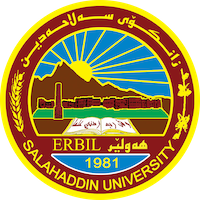 Academic Curriculum Vitae 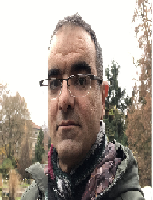 Personal Information: Full Name: Tarik Siddik Academic Title: Assistant Professor  Email: (Tarik.reshid@su.edu.krd)Mobile: Employment:2016 -2021  Head of General Science Department-Evening/ College of Basic Education                                                      /Salahaddin University/ Iraq   2010-2015   Head of General Science Department/ College of Basic Education                                                      /Salahaddin University/ Iraq  2009 College of Science / University of Hayat/ Erbil / Iraq2004 – 2005  College of Science/Department of  Physics  / Koya University/ Iraq 2005 – 2009 Teacher / Fatih School / Ankara / TurkeyQualifications Workshops :   Two days’ workshop on curriculum development at General Science  departments / Kurdistan Universities  – Dept. of General science-College of Basic Education- Salahaddin University-Erbil – 23/03/2012 & 24/03/2012.10 days’ Follow-up  workshop of  University Staff Development Training  / University of Kassel – Germany  between 1st -10th  July 2012 Two days’ workshop on curriculum development at General Science  Departments / Kurdistan Universities  – Dept. of General Science-College of Basic Education- Salahaddin University-Erbil – 26/02/2013 & 27/02/2013.Two days’ workshop on curriculum development at General Science  departments / Kurdistan Universities  – Dept. of General science-College of Basic Education- Salahaddin University-Erbil – 3/04/2014 & 4/04/2014.28 days’ workshop on Wind turbine Technology and Applications / National Institute of  Wind Energy –India between 1st -28th  Feb.2017 Research and publications Committees:Scientific Committee of International Conference on   Theoretical and Experimental Studies in Nuclear Applications and Technology. (Turkey , TESNAT2017) (http://www.tesnat.org/tesnat2017/scommittee.php)Organizing Committee of International Conference on Capacity building in Teacher Education and Research   (Erbil/Iraq )( http://cotcb17.su.edu.krd/committee )Scientific Committee of International Conference on   Theoretical and Experimental Studies in Nuclear Applications and Technology. (Turkey , TESNAT2016)http://www.tesnat.org/tesnat2016/scommittee.phpScientific Promotion Committee of  College of Basic Education( 2015- present )Examination Committee.(2009 – Present )Reviewer :Reviewer of the Journals : Applied Radiation and IsotopesJournal of Fusion EnergyZanco Journal of Medical SciencesProfessional Social Network Accounts:LanguageStateKurdishExcellent ArabicExcellentEnglishV. GoodTurkishExcellentName of ArticleName of  JournalorConferenceIssus & DateImpact Factor(n, p) Reaction Cross Sections Calculations of Some Stellar Iron Group Fusion Materials Journal of Advanced Physicsdoi:   https://doi.org/10.1166/jap.2017.1283Volume 6, Number 1, March - 2017, pp. 18-25(8)Theoretical cross- section oftantalum on neutron induced reactionsInternational conference on theory and experimental studies in nuclear application and technology (Tesnat2016)Hatay / Turkey      European Physical Journal Web of                           Conferences doi:  10.1051/epjconf/201612801002   (Oral )    28-30 April – 2016Volume 128,       2016Investigating The Structural, Electronical, Elastic And Optical Properties Of Bpxsb1-X Alloys Turkish Physical Society 33rd International Physics Congresshttp://tfd33.turkfizikdernegi.org/en/  (Poster )6-10 September 2017 Study of Some Structural Fusion Materials for (n,2n) ReactionsJournal of Fusion Energy doi:  10.1007/s10894-015-9879-6Volume 34-Number42-August - 20151.202Calculation of Excitation Function of Some Structural Fusion Material for (n, p) Reactions up to 25 MeVJournal of Fusion Energydoi: 10.1007/s10894-012-9541-5Volume 32-Number 2-April- 20131.202USING OF TALYS CODE TO INVESTIGATE OF NEUTRON-INDUCED CROSS SECTION FOR THE STABLE ISOTOPES OF Pb 30th INTERNATIONAL PHYSICS CONGRESS/ Istanbul/TurkeyBalkan Physics Letters http://bpl.balkanphysicalunion.com/index.php/bpl/issue/viewIssue/3/36(Oral)2-5 September        2013  Vibrational Spectroscopic Study of the Hofmann-Diam-type Clathrates M(1,7-diaminoheptane)Ni(CN)4 .G (M=Ni or Cu; G= benzene,1,2-; 1,3-; 1,4-dichlorobenzene, p-xylene, o-xylene, tolueneBulletin of Pure & Applied Scienceshttp://bpaspublications.com/admin/issues/05082014250PDF-1C-Chem-content-31C,No[1]2012.pdfVol.31C(No.1)January - June         2012Calculations of  Neutron-Induced Cross Sections for  the Stable Isotopes  TheFifthEurasianConference on Nuclear Science and application / Ankara-Turkey(Oral)17-14 October        2008Calculations of  Neutron-Induced Cross Sections for  the Stable  Isotopes  of WolframNuclear Physics and  Astrophysics: From   Stable Beams to Exotic   Nuclei            Cappadocia-Turkey (Poster )June 25-30,       2008